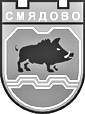  9820 гр. Смядово, пл. „Княз Борис І”№2; телефон: 05351/2033; факс: 05351/2226 obshtina_smiadovo@abv.bg    www.smyadovo.bgД О Г О В О РЗА ОТДАВАНЕ ПОД НАЕМ НА недвижим имот№ …./2022Днес, ………….2022 год. в гр.Смядово на основание чл.14, ал.2 от Закона за общинската собственост, чл.147, ал.1 от Наредбата за реда за придобиване, управление и разпореждане с общинско имущество (НРПУРОИ), Заповед №………………2022 г. на Кмета на Община Смядово във връзка с протокол от …………2022 г. се сключи настоящият договор за отдаване под наем на общински имот между:1. Община Смядово, гр.Смядово, пл. „Княз Борис І” №2, Булстат: 000931657, представлявана от Иванка Николова – Кмет на общината и Радко Чернаков  – главен счетоводител на Община Смядово, наричани за краткост „НАЕМОДАТЕЛ” – от една странаи 2. …………………………………….., ЕГН/ЕИК ……………., постоянен адрес…, л.к. № ……, издадена на………., от МВР ……/седалище и адрес на управление: ………………………………, наричан “НАЕМАТЕЛ” – от друга страна, в който СТРАНИТЕ се споразумяха за следното:    І. ПРЕДМЕТ НА ДОГОВОРАЧл.1 НАЕМОДАТЕЛЯТ предоставя на НАЕМАТЕЛЯ за временно и възмездно ползване недвижим имот, представляващ 80/3811 кв. м. идеални части равняващи се на 80/осемдесет/ кв. м от ПИ с идентификатор 67708.306.316, общинска собственост.ІІ. ЦЕНИ И ПЛАЩАНИЯЧл.2. НАЕМОДАТЕЛЯТ определя месечна наемна цена в размер на ………. лв. (……………………………….) с включен ДДС.Чл.3 (1) При подписването на договора, НАЕМАТЕЛЯТ е заплатил първата наемна вноска в размер на ………….. лв. (………………………..) с включен ДДС. (2) До изтичане срока на действие на договора, НАЕМАТЕЛЯТ заплаща договорения наем в брой, в касата в информационен център на община Смядово до 10-то /десето/ число на текущия месец.             (3) За ползването на горепосочения имот, НАЕМАТЕЛЯ заплаща такса „битови отпадъци“,  ежегодно до 30 октомври на съответната година. Чл.4. (1) При закъснение в плащането на наема, НАЕМАТЕЛЯТ се задължава да заплаща лихва за просрочие в размер на основния лихвен процент на БНБ плюс 10 пункта, за всеки просрочен ден, но не по-късно от 15 (петнадесет) дни, след срока посочен в чл.3 на този договор. След изтичане на този срок НАЕМОДАТЕЛЯТ може да прекрати този договор едностранно, с едномесечно писмено предизвестие, направено по подходящ начин.             Чл.5. Плащането на наемните вноски се доказва с издадена от НАЕМОДАТЕЛЯ разписка или документ за внесена сума от банката.ІІІ. СРОК НА ДЕЙСТВИЕ НА ДОГОВОРАЧл.6. Настоящият договор се сключва за срок от 3/три/ месеца, считано от датата на подписване.ІV. ПРАВА И ЗАДЪЛЖЕНИЯ НА НАЕМОДАТЕЛЯЧл.7. НАЕМОДАТЕЛЯТ не отговаря за недостатъците на имота, за които НАЕМАТЕЛЯ е знаел или е могъл да узнае при сключването на настоящия договор.Чл.8. НАЕМОДАТЕЛЯТ има право да извършва периодични прегледи на състоянието на имота и начина на ползването му, да дава задължителни за НАЕМАТЕЛЯ предписания за налагащи се ремонти и мерки, с оглед правилната експлоатация на помещенията и сградата.Чл.9. НАЕМОДАТЕЛЯТ се задължава:(1) Да заплати всички експлоатационни разходи, до момента на влизане в сила на настоящия договор.(2) Да не прехвърля собствеността на наетия имот, както и да не обезпечава с него вземания за срока на действие на договора.V. ПРАВА И ЗАДЪЛЖЕНИЯ НА НАЕМАТЕЛЯЧл.10. НАЕМАТЕЛЯТ се задължава да заплаща наемните вноски не по-късно от 10-то число на текущия месец.Чл.11. НАЕМАТЕЛЯТ е длъжен да заплаща всички консумативни разходи за своя сметка – вода, ел.енергия и такса битови отпадъци, дължима ежегодно до 30 октомври на съответната година.Чл.12. НАЕМАТЕЛЯТ е длъжен да използва имота с грижата на добър стопанин и съгласно правилата за техническа експлоатация, противопожарна безопасност и санитарно-хигиенни изисквания.Чл.13. НАЕМАТЕЛЯТ е длъжен да осигурява достъп до имота от страна на НАЕМОДАТЕЛЯ или упълномощени от него лица при поискване на проверки по стопанисването му.Чл.14. НАЕМАТЕЛЯТ е длъжен да уведомява незабавно НАЕМОДАТЕЛЯ за настъпили аварийни събития или посегателства от трети лица.Чл.15. НАЕМАТЕЛЯТ няма право да пренаема или преотстъпва ползването на имота или части от него по какъвто и да е начин в полза на трети лица или да го ползва съвместно с други лица.VІ. НЕУСТОЙКИЧл.16. При неплащане на наемната цена в определения срок НАЕМАТЕЛЯТ дължи обезщетение в размерите, посочени в чл.86 от ЗЗД.Чл.17. При прекратяване на договора НАЕМАТЕЛЯТ заплаща дължимия наем, такса битови отпадъци и консумативните разходи.VІІ. ПРЕКРАТЯВАНЕ НА ДОГОВОРАЧл.18. Договорът се прекратява:(1) по взаимно съгласие;(2) с изтичане на срока;(3) договорът се прекратява едностранно:1. при неплащане на определената наемна цена за наем за повече от 30 (тридесет) календарни дни;2. с писмено предизвестие на всяка от страните в срок от 14 (четиринадесет) дни;(4) едностранно без предизвестие при неизпълнение на поетите задължения от страна на НАЕМАТЕЛЯ.Чл.19. Както НАЕМАТЕЛЯ, така и НАЕМОДАТЕЛЯ могат да прекратят действието на настоящия договор преди изтичането на неговия срок с едномесечно писмено предизвестие. За дата на отправяне на предизвестието се счита датата на получаването му. В този срок НАЕМАТЕЛЯТ освобождава имота, като за целта страните изготвят двустранен констативен приемно-предавателен протокол, включващ и плащане към датата на освобождаването на всички текущи задължения на НАЕМАТЕЛЯ.VІІІ. ДОПЪЛНИТЕЛНИ УСЛОВИЯЧл.20. Определената наемна цена се изменя при приемане на нови нормативни актове в това число и такива на Общински Съвет Смядово, отнасящи се до изменение на наемната цена, като допълнително наддадената цена се запазва, за което се подписва допълнително споразумение.Чл.21. За всички неуредени в договора условия се прилагат разпоредбите на ЗЗД и ГПК.Чл.22. Двете страни ще уреждат споровете си чрез преговори и подписване на допълнителни споразумения, а при невъзможност ще отнасят спора пред съдебните органи.Настоящият договор се изготви в два еднообразни екземпляра – по един за всяка от страните.НАЕМОДАТЕЛ:                                                                    		НАЕМАТЕЛ: ………………КМЕТ НА ОБЩИНА СМЯДОВО:  ………………                   /………………………………………../                                                              /Иванка Петрова/главен счетоводил: ………………..             /Радко Чернаков/Изготвил: Ирена ВълчеваСтарши специалист 